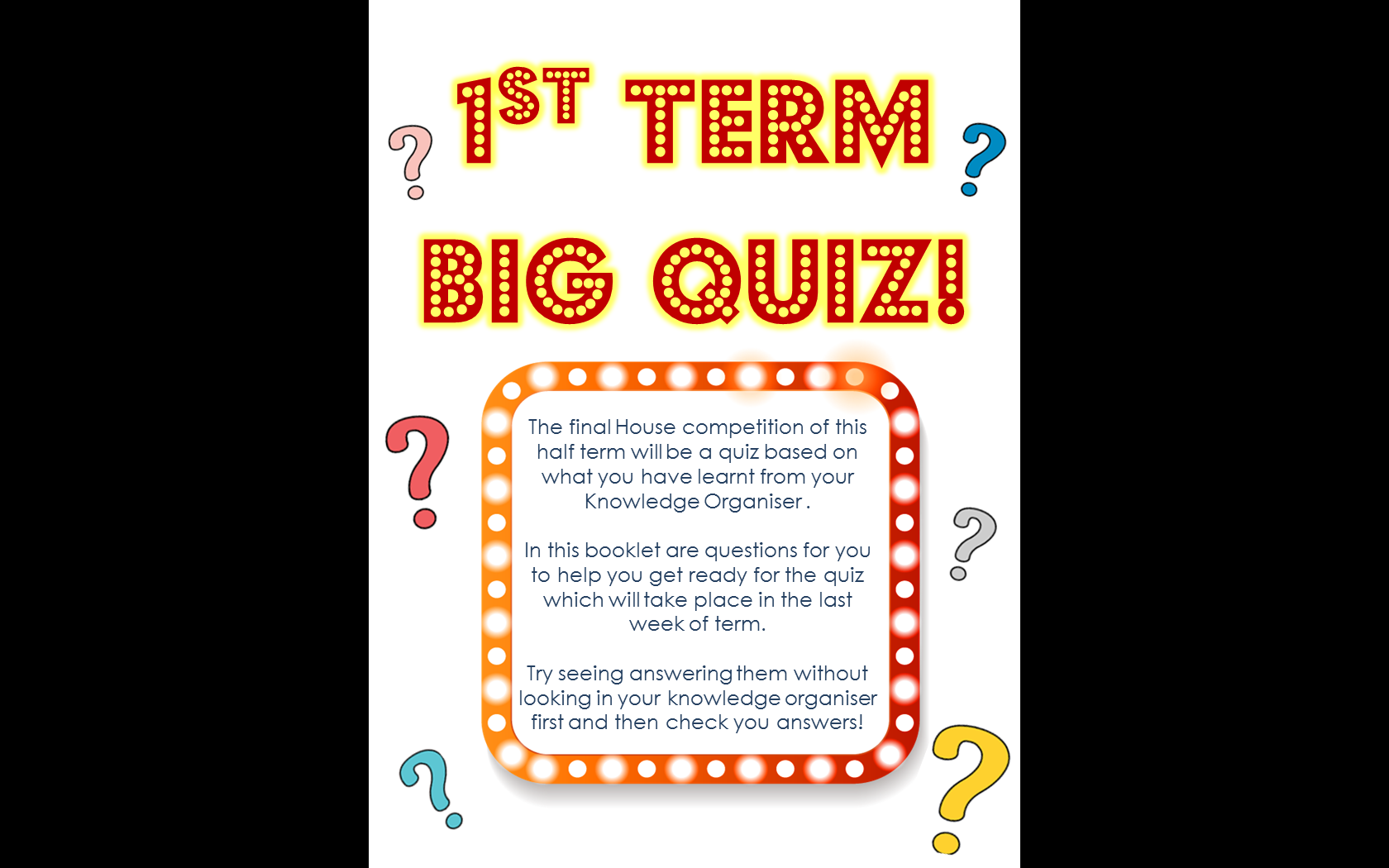 Work your way through these Quiz Questions for each subjectEnglish These require to know the key terms from your knowledge organiser to answer these questions about the Shakespeare play you have studied in class:In your own words, write a definition of dialogueWhat is the genre of the play you have studied?Come up with an example of an imperative that might be used by one of the characters in the playWhat was one of Shakespeare’s intentions in writing the play you have been studying?Give 2 ways that society has changed between the time the play was written and the modern dayName a character in your play who has high status and say whyName a character in your play who has low status and say whyName as many themes from your play as you canExplain how one your characters behaves in a typical wayExplain how one your characters behaves in an atypical wayMaths 9 + 3 x 417.7 x 0.2What is the formula for the area of a circle?4x(5x + y)Factorise: Find 42% of £60Increase £70 by 15%Make x the subject of y=3x+4Convert 300cm to metres Science – B2 – Respiration and PhotosynthesisIn which part of the cell does respiration happen?What is the word equation for aerobic respirationWhat does aerobic respiration use that anaerobic respiration does not?What is the waste product of anaerobic respiration?What is oxygen debt?What is the word equation for photosynthesis?In what part of the plant cell does photosynthesis take place?What is the name of the green pigment needed for photosynthesis?What is the link between light intensity and photosynthesis?What is the name of the pores on the leaf that allow gases to move is and out?Science – P1 Forces In which year did Sir Isaac Newton discover the rules of forces?What unit is used to measure forces?For this question, use the formula triangle containing ‘Distance, speed and time’What is the equation for calculating speed? What is the equation for calculating distance travelled?What happens to very dense objects when they are placed in water?What are the names of the 3 magnetic materials?What is the difference between a contact and a non-contact force?What unit is used to measure mass?What are the names of the two poles found on a bar magnet?Which law states: ‘Extension is directly proportional to the force applied’?What is the equation for calculating density?Science  - C2 Atomic StructureWhat is the definition of an element?Which elements react with water?What are the three subatomic particles inside an atom?What grop is sulfur, S in?What period is sodium, Na in?What does electrical conductor mean?What is the definition of an isotope?What is formed when atoms lose electrons?What is formed when atoms gain electrons?How many electrons can be held in each electron shell?History Which nations were part of the Triple Entente in World War One?When did Britain declare war (world War One)?What roles did women take on during World War One?When was conscription introduced (World War One)?What piece of equipment did British soldiers use to look out over the top of their trenches?After Britain, which empire nation provided the most soldiers who fought in the war?During the Roaring Twenties, how many cinema tickets were sold in America each week?What event brought the Roaring Twenties to an end?What did Hitler do in 1935 that threatened France?What did the policy of appeasement allow Hitler to do?Geography Name the 4 plate boundaries.Explain what happens at a destructive plate boundary.Give two differences between a shield and composite volcano.What is the difference in deaths between the Haiti and Christchurch earthquakes?What does the Richter scale measure?Describe how a tsunami is formed.Explain how buildings can be made earthquake proof.what do the red line and blue bars on a climate graph represent?Why does the UK get its climate?How can we measure the weather?R.E. How many Sikh Guru’s are there? The final and eternal Guru for the Sikhs is… What are the 5k’s Who are the 5 beloved ones (panj pyare)? Why do Sikhs celebrate Vaisakhi? Why do Sikhs celebrate the Gurpurab of Guru Nanak? According to Sikhs why may people commit crime? Did Sikh Guru’s promote equality for women? Which language is the Guru Granth Sahib written in? How many prayers do Sikhs read in the morningSpanish List 5 types of film in SpanishUnderline the positive adjectivesmalo           tonto        asombroso        aterrador        emocionante    divertido Give your opinion on the following music genres:La música rock –La música clasica –La música de los años ochenta –La música latina –Translate the following sentence :A veces navego por Internet y siempre descargo músicaWrite a sentence in Spanish about a recent trip to the cinema.Translate the following time phrases in Spanish:Always –Often –From time time –At the weekend –Yesterday –Last weekend-Write a sentence in Spanish to compare 2 types of TV programmeComplete the phrase with activity:Ver ___________________Escuchar _____________________Hacer ___________________Salir __________________Answer the question in Spanish:¿Que haces en tu tiempo libre?Translate: En mi tiempo libre salgo con mis amigos después del colegio. Art What do you call a picture you draw of yourself?What is the length between your eyes?Ears extend from brow to what part of your face?What shape should you start with when drawing an eye?What shape should you start with when drawing a nose?What do we call the area between the top of your head and your eyes?What is your mouth halfway between?What word means the relationship in size and placement between one object and another?What does the French word contour mean?Where does the artist Luke Dixon live?Music What notes make up a C chord?Which type of music has a slow tempo and sad lyrics?Which type of music has swing rhythm patterns?What word means a spontaneous performance without preparation?What do we call it when a musician places the scale of each chord in order with one note to each beat?What do we cll a group of notes played together in harmony?Where di blues music start?Which note is missing from this blues scale in C:    C Eb F Gb ____  Bb CWho was known as the empress of blues?What instrument did BB King play?Drama Name 5 different types of stimuli you could use for a piece of dramaWhat country did Hamlet live in?Who tries to kill Hamlet?What is the name of the theatre in London where Shakespeare used to put on plays?Where was Shakespeare born?Which Queen were Shakespeare’s plays performed to?GraphicsWhat is meant by the term perspective?What careers might you choose if you are good at Graphic Design?What does CAD stand for?What is an advantage of using CAD?Name 1 CAD program that can be used for design?How could you describe the style of a Frank Miller illustration?Where might you find illustration?What did Frank Miller design?Name 5 pieces of key equipment in Graphics.What is meant by toneFood and Nutrition What method of heat transfer uses a liquid to transfer the heat?What method of heat transfer passes heat or electric current from one substance to another?What method of heat transfer radiates or is transmitted in the form of rays or waves?What is a macronutrient?What is a micronutrient?What is Viscosity?What unit of measurement is represented by ml?What unit of measurement is represented by Tsp?Name the eight healthy eating guidelines?Why Should you eat less sugar?TextilesWhat is the  key equipment we used?What are the 3 stitches used?Describe what applique is?Describe tie dyeWhat 2 ways can fibres be turned into fabric?What is a paper pattern?What is a natural Fibre?Give 2 examples of a natural fibre?What is Polyester?What do you used thread for?Can you use fabric scissors on paper?  Why? Product DesignName 3 types of tools used for cutting out/shaping materialsHow do we ensure accuracy when producing a product?Define the term toughness.Define the term hardness.Find 3 examples of products designed by James DysonWhy is James Dyson an influential designer?Suggest 2 examples of power tools that can be used in class.What is meant by the term accuracy?Why is it important to conduct market research?Suggest 3 ways of adding finish to a product. Computing What does HTML stand for?What is a hyperlink?What does URL stand for?What is a tag?How would use a hyperlink in a document?What do we call a unit of information equal to one thousand million million (1015) or, strictly, 2 50 bytes?What is artificial intelligence?How do driverless cars communicate?What equipment is needed for virtual reality?What is the name of the most advance robot in the world?